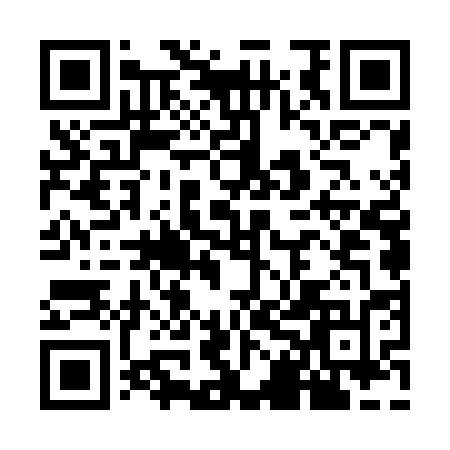 Ramadan times for Loheac, FranceMon 11 Mar 2024 - Wed 10 Apr 2024High Latitude Method: Angle Based RulePrayer Calculation Method: Islamic Organisations Union of FranceAsar Calculation Method: ShafiPrayer times provided by https://www.salahtimes.comDateDayFajrSuhurSunriseDhuhrAsrIftarMaghribIsha11Mon6:216:217:281:174:287:087:088:1412Tue6:196:197:261:174:297:097:098:1613Wed6:176:177:241:174:307:117:118:1714Thu6:156:157:221:174:317:127:128:1915Fri6:136:137:201:164:327:147:148:2016Sat6:116:117:181:164:337:157:158:2217Sun6:096:097:161:164:347:167:168:2418Mon6:076:077:141:154:357:187:188:2519Tue6:056:057:121:154:357:197:198:2720Wed6:036:037:101:154:367:217:218:2821Thu6:006:007:081:154:377:227:228:3022Fri5:585:587:061:144:387:247:248:3123Sat5:565:567:041:144:397:257:258:3324Sun5:545:547:021:144:407:277:278:3425Mon5:525:527:001:134:407:287:288:3626Tue5:505:506:571:134:417:307:308:3827Wed5:475:476:551:134:427:317:318:3928Thu5:455:456:531:124:437:327:328:4129Fri5:435:436:511:124:437:347:348:4230Sat5:415:416:491:124:447:357:358:4431Sun6:396:397:472:125:458:378:379:461Mon6:366:367:452:115:468:388:389:472Tue6:346:347:432:115:468:408:409:493Wed6:326:327:412:115:478:418:419:504Thu6:306:307:392:105:488:428:429:525Fri6:286:287:372:105:488:448:449:546Sat6:256:257:352:105:498:458:459:557Sun6:236:237:332:105:508:478:479:578Mon6:216:217:312:095:508:488:489:599Tue6:196:197:292:095:518:508:5010:0010Wed6:166:167:272:095:528:518:5110:02